Name _____________________________________________________________________________-at word familyDirections:  Choose a cat.  Color it appropriately.  Write the word for the picture that is on the cat.  All words will end with -at. __________________________	  	4.     ___________________________ 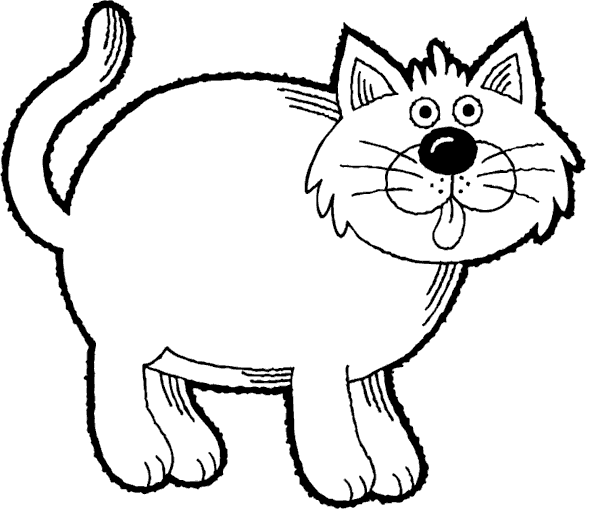  __________________________		5.     ___________________________  __________________________		6.     ___________________________Choose 1 –at word and write a sentence.  ____________________________________________________________________________________________________________________________________________________________________